Collections for Sunday 14th December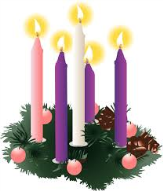 Thank you for all your contributions and generosity.----  ----   ----  ----  ----  ----   ----  ----  ----  ----   ----  ----  ----  ----   ----  ----  ----  ----  ----  ----  Exposition of the Blessed Sacrament; The Adoration Chapel in All Saints Church, Ebbw Vale, will be open from 10am - 6pm daily for Adoration. Please spend regular time before the Blessed Sacrament and you shall be blessed.Parish Notices* Directory & Year Book 2015 is £2.60. Please pick a copy at the back of the Church.Please pray for the parishioners of our Pastoral Area, especially: those whose anniversary occurs at this time:Bill Worthington, Margaret Hockney, Mary Slater, Graham Megraw, Bessie O'Leary, Barbara Hickey, Urian Williams, Lawrence Pearce, Jimmy Murphy, Anne Dwyer RIP                                        Christopher Vincent Yandle, June Arlene Heath. the sick and housebound:Jeanette Badham, Michael Buckley, Elise Burgess, Denise Burrows, Yvonne Brown, Grant Caniff, Doris Chappell, Molly Cini, Jim Clarke, Maria Davies, Maria Death, Hilda Dollin, Brian Garrett, John Godfrey, Margaret Griffiths, Margaret Hancock, Sally Harris, Brenda Hayden, Mary Hillier, Kate Hooper, Keyon Hughes, Peggy Hutton, Nicola James, Gary Jones, Celia Jones, Leslie Jones, Mandy Jones,  Yvonne Jones, Steve Joyce, Nina Kokkali, Mabel Kelly, Maria Kerwin, Colin Lee, Margaret Lawrence, Margaret Leesk, Doris Lloyd, Pat & Tom Markey, Eileen Michael, Louis Moorhead, Damian Morgan, Maureen Morgan, Mary Morris, Mary Moseley, Des Murphy, Shirley Murphy, Adam Newbury, Brian Norman, Audrey Norris, Cathy O’Leary, Ruth Phillips, Jean Plummer, Bill Pritchard, Owen Pritchard, Christopher Rich, Eileen Richards, Paul Riley, Samuel Roach, Maureen Roberts, Norman Roberts, Ivor Rolfe, Paul Roper, Millie Sullivan, Mary Thomas, Nell Turner, Alison Utting, Grant Walshe, Rachel Watkins, Neville Whitcombe, Joan Williams, Kathleen Williams, Pam Williams, Nora Worthington, Helen Yabsley, Veronica Yandle, Tony Zeraschi, Kieran Moseley, Theresa Gough, Michael Gough. John O’Leary, Chelsea, Josephine Vaughan. +  +  +  +  +  +  +  +  +  +  +  +  +  +  +  +  +  +  +  +Pastoral Area of Immaculate Conception, TredegarAll Saints, Ebbw Vale and St John’s, RhymneyParish Priest: Fr. Edmund Neizer Tel: 01495 717162The Presbytery, Scwrfa Road, Dukestown, Tredegar NP22 4ATwww.trevcatholics.co.uk   email: newsletter@trevcatholics.co.ukGospel Reflection from a ParishionerGospel of John 1 : 6 - 8, 19 - 28. Like last Sunday, the Gospel describes aspects of John the Baptist's life and work. Last week the Gospel reading was from Mark's Gospel, this week it is from John's. In preparing for Christmas we want to renew our awareness of that presence and to help others to be aware of it. In Advent we, like John are called to be witnesses to the light he brings. Simple acts of kindness, sharing our time, talents or resources with those in need, is the only way Christ's light will shine for many people this Christmas. In our time, through the gift of the Spirit, the Word becomes flesh in us+  +  +  +  +  +  +  +  +  +  +  +  +  +  +  +  +  +  +  +Adoration of the Blessed SacramentAll Saints:		Every day from 10:00am -6pm Immaculate Conception:	Friday 12 noon until 3:00pm & 5:30-6pmSt John’s:		After Mass on MondayConfessionsSt John’s:		Monday after Mass; Sunday 5:00pmImmaculate Conception:	Tuesday 6:30-7pm; Friday 5:30pm; Saturday 5:00pmAll Saints:		Wednesday and Saturday after MassVigil LampsAll Saints:		Our Lady	Peter & Emily BurkeAll Saints:		Sacred Heart	Esme & Bill WorthingtonImmaculate Conception:	Our Lady	Cathy O’LearyImmaculate Conception:	Sacred Heart	John O’Leary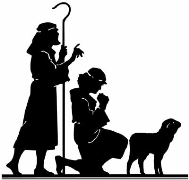 21st Dec 2014 Fourth Sunday of Advent	 Year B      (Mass Book p90)   +  +  +  +  +  +  +  +  +  +  +  +  +  +  +  +  +  +  +  +From the Parish PriestDear Brothers and Sisters,This will be on the front?+  +  +  +  +  +  +  +  +  +  +  +  +  +  +  +  +  +  +  +Eternal RestPlease pray for the happy repose of the soul of Lionel Lewis who died last weekend. Please remember Sheila and all the family in our prayers.Sacraments: +  +  +  +  +  +  +  +  +  +  +  +  +  +  +  +  +  +  +  +28th Dec 2014   Year B      (Mass Book p105)   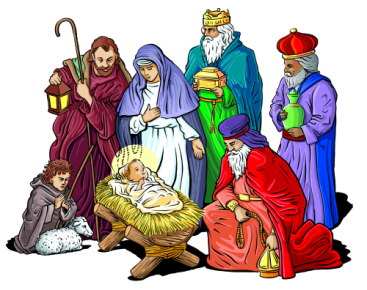 Wishing you and your families a Joyous and Happy ChristmasParishGift AidLooseLevyTotalAt MassImmaculate Conception£301.00£110.53£117.69£529.2262/54170All Saints£206.00£136.77£141.48£484.25114St. John’s£134.00£23.53£22.51£180.04 43£1197.97320Fourth Sunday of AdventVigil 5:30pm Immaculate ConceptionAnthony Walters, Marion & Ypres Butler; St. Jude-Sandra AdamsFourth Sunday of Advent9:00amImmaculate ConceptionEdnyfed Austin-PrysRay Davies RIPFourth Sunday of Advent10:30amAll SaintsBill Worthington RIPPatrick Murphy RIPFourth Sunday of Advent5:30pmSt John’sSp. Int. Maureen MorganJosephine John RIPMonday 22nd10:00amSt John’sTuesday 23rd7:00pmImmaculate ConceptionWednesday 24thChristmas Eve6:00pmAll SaintsGraham Megraw RIPBarbara Hickey RIPWednesday 24thChristmas Eve8:00pmSt JohnsWednesday 24thChristmas Eve10:00pmImmaculate Conception Nativity of The LordChristmas Day9:30amImmaculate Conception Friday 26thSt Stephen - Feast12noonImmaculate ConceptionSaturday 27th St John - Feast10:00amAll SaintsSunday 28th The Holy FamilyVigil 5:30pm Immaculate ConceptionSunday 28th The Holy Family9:00amImmaculate ConceptionSunday 28th The Holy Family10:30amAll SaintsSunday 28th The Holy Family5:30pmSt John’sThe Holy FamilyVigil 5:30pm Immaculate ConceptionABThe Holy Family9:00amImmaculate ConceptionCDThe Holy Family10:30amAll SaintsEfThe Holy Family5:30pmSt John’sMonday 29th10:00amSt John’sGhTuesday 30th7:00pmImmaculate ConceptionWednesday 31st10:00amAll SaintsThursday 1st Jan 2015Mary The Holy Mother of God------Friday 2nd12noonImmaculate ConceptionSaturday 3rd10:00amAll SaintsSunday  4thThe Epiphany of The LordVigil 5:30pm Immaculate ConceptionABSunday  4thThe Epiphany of The Lord9:00amImmaculate ConceptionCDSunday  4thThe Epiphany of The Lord10:30amAll SaintsEFSunday  4thThe Epiphany of The Lord5:30pmSt John’s